Муниципальное бюджетное общеобразовательное учреждение«Средняя общеобразовательная школа № 83»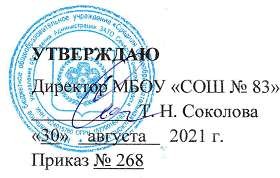 РАБОЧАЯ ПРОГРАММАФАКУЛЬТАТИВНОГО КУРСА«Физика в задачах»по 	физике	Направление 	общеинтеллектуальное	Класс/классы 	11	Количество часов на курс 	34	Срок реализации программы 	1 год	Составитель: 	Андросова Нина Васильевна	Дата составления программы: «30»   августа	 2021 г.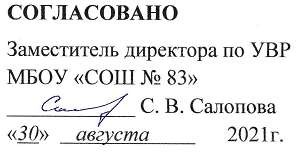 ОГЛАВЛЕНИЕПояснительная записка	3Результаты освоения факультативного курса 	4Содержание курса 	 5Тематическое планирование 	7Приложение 	23ПОЯСНИТЕЛЬНАЯ ЗАПИСКАПрограмма составлена на основе:Федеральный закон «Об образовании в Российской Федерации» от 29.12.2012 года № 273-ФЗ (в действующей редакции);Приказ Министерства образования РФ от 05.03.2004г. №1089 «Об утверждении федерального компонента государственных образовательных стандартов начального общего, основного общего и среднего (полного) общего образования (в действующей редакции);ФГОС среднего общего образования, утвержденный приказом Минобрнауки от 17 мая 2012 г. № 413 (в действующей редакции )Приказ Министерства Просвещения РФ от 23.12.2020 № 766 «О внесении изменений в федеральный перечень учебников, допущенных к использованию при реализации имеющих государственную аккредитацию образовательных программ начального общего, основного общего, среднего общего образования организациями, осуществляющими образовательную деятельность»;Приказ Министерства Просвещения РФ от 20.05.2020 №254 «Об утверждении федерального перечня учебников, допущенных к использованию при реализации имеющих государственную аккредитацию образовательных программ начального общего, основного общего, среднего общего образования организациями, осуществляющими образовательную деятельность»;Рабочая программа к линии УМК по физике для 10 класса общеобразовательной школы Г.Я.Мякишева, Б.Б.Буховцева, Н.Н. Сотского – М.: Просвещение, 2019; для 11 класса общеобразовательной школы Г.Я.Мякишева, Б.Б.Буховцева, В.М. Чаругина – М.: Просвещение 2016.Количество часов для реализации программы 34 часов.Цели изучения физики в средней (полной) школе следующие:Физика как наука о наиболее общих законах природы, выступая в качестве учебного предмета в школе, вносит существенный вклад в систему знаний об окружающем мире. Она раскрывает роль науки в экономическом и культурном развитии общества, способствует формированию современного научного мировоззрения. Для решения задач формирования основ научного мировоззрения, развития интеллектуальных способностей и познавательных интересов школьников в процессе изучения физики основное внимание следует уделять не передаче суммы готовых знаний, а знакомству с методами научного познания окружающего мира, постановке проблем, требующих от учащихся самостоятельной деятельности по их разрешению. Подчеркну, что ознакомление школьников с методами научного познания предполагается проводить при изучении всех разделовкурса физики, а не только при изучении специального раздела «Физика и физические методы изучения природы».Гуманитарное значение физики как составной части общего образования состоит в том, что она вооружает школьника научным методом познания, позволяющим получать объективные знания об окружающем мире.Знание физических законов необходимо для изучения химии, биологии, физической географии, технологии, ОБЖ.Особенностью предмета физики в учебном плане школы является тот факт, что овладение основными физическими понятиями и законами на базовом уровне стало необходимым практически каждому человеку в современной жизни.на ценностном уровне:формирование у обучающихся умения видеть и понимать ценность образования, личностную значимость физического знания независимо от его профессиональной деятельности, а также ценность: научных знаний и методов познания, творческой созидательной деятельности, здорового образа жизни, процесса диалогического, толерантного общения, смыслового чтения;на метапредметном уровне:овладение учащимися универсальными учебными действиями как совокупностью способов действия, обеспечивающих его способность к самостоятельному усвоению новых знаний и умений (включая и организацию этого процесса), к эффективному решению различного рода жизненных задач;на предметном уровне:освоение знаний о фундаментальных физических законах и принципах, лежащих в основе современной физической картины мира; наиболее важных открытиях в области физики, оказавших определяющее влияние на развитие техники и технологии; методах научного познания природы;овладение умениями проводить наблюдения, планировать и выполнять эксперименты, выдвигать гипотезы и строить модели, применять полученные знания по физике для объяснения разнообразных физических явлений и свойств веществ; практического использования физических знаний; оценивать достоверность естественнонаучной информации;развитие познавательных интересов, интеллектуальных и творческих способностей в процессе приобретения знаний и умений по физике с использованием различных источников информации и современных информационных технологий;воспитание убежденности в возможности познания законов природы; использования достижений физики на благо развития человеческой цивилизации; необходимости сотрудничества в процессе совместного выполнения задач, уважительного отношения к мнению оппонента при обсуждении проблем естественнонаучного содержания; готовности к морально-этической оценке использования научных достижений, чувства ответственности за защиту окружающей среды;использование приобретенных знаний и умений для решения практических задач повседневной жизни, обеспечения безопасности собственной жизни, рационального природопользования и охраны окружающей среды.Учебно – методический комплекс:1.Оценка качества подготовки выпускников средней школы по физике, ИД «Дрофа» 2009 г. 2.Программы для общеобразовательных учреждений. ИД «Дрофа» 2009 г.Физика 10 класс: учебник для общеобразовательных учреждений: базовый и профильный уровни/ Г.Я. Мякишев, Б.Б. Буховцев, Н.Н. Сотский; В.М. Чаругин под ред, Н.А. Парфентьевой, - 18-е издание – М: Просвещение, 2018 – 336с.Физика 11 класс: учебник для общеобразовательных учреждений: базовый и профильный уровни/ Г.ЯМякишев, Б.Б. Буховцев, В.М. Чаругин; под ред., Н.А. Парфентьевой, - 18-е издание – М: Просвещение, 2016 – 399с.Физика. Задачник 10-11 классы: пособие для общеобразовательных учреждений/А.П. Рымкевич. – 15-е изд., стереотипное М., Дрофа 2011 – 188с.Демонстрационный эксперимент по физике в средней школе: пособие для учителей/ В.А. Буров, Б. С. Зворыкин, А. П. Кузьмин и др.; под ред. А. А. Покровского. — 3-е изд., перераб. — М.: Просвещение, 1979. — 287 с.Физика. 10 класс: дидактические материалы/ А.Е. Марон, Е.А. Марон. – М.:Дрофа; 8.Физика. 11 класс: дидактические материалы/ А.Е. Марон, Е.А. Марон. – М.:Дрофа;Тематические контрольные и самостоятельные работы по физике. 10 класс - Громцева О.И.- М.: - ЭКЗАМЕН;Тематические контрольные и самостоятельные работы по физике. 11 класс - Громцева О.И.- М.: - ЭКЗАМЕН;Материалы сайтов: http://school-collection.edu.ru/catalog/teacher/?&subject[]=30 http://fcior.edu.ru/ Формы контроля и оценивание образовательных достижений учащихся:•знание основ физики (монологический ответ, экспресс – опрос, фронтальный опрос, тестовый опрос (с выбором ответа, с кратким ответом, с развернутым ответом), написание и защита сообщения по заданной теме, объяснение эксперимента, физический диктант, самостоятельная подготовка вопроса по изучаемой теме, самоконтроль по образцу, взаимопроверка, подготовка творческих работ, практические задания, проверочные работы, самостоятельные работы, тематические контрольные работы, диктант по формулам);приобретенных навыков самостоятельной и практической деятельности учащихся (в ходе выполнения лабораторных работ, практических работ и решения задач);развитых свойств личности: творческих способностей, интереса к изучению физики, самостоятельности, коммуникативности, критичности, рефлексии.РЕЗУЛЬТАТЫ ОСВОЕНИЯ ФАКУЛЬТАТИВНОГО КУРСАЗнания основных законов и понятий. Успешная самореализация учащихся. Опыт работы в коллективе.Умение искать, отбирать, оценивать информацию. Систематизация знаний.Возникновение потребности читать дополнительную литературу. Получение опыта дискуссии, проектирования учебной деятельности. Опыт составления индивидуальной программы обучения.СОДЕРЖАНИЕ КУРСАЭлектродинамикаХарактеристика решения задач раздела: общее и разное, примеры и приемы решения типовых задач. Задачи  разных  видов  на  описание  электрического  поля  различными  средствами:  законамисохранения заряда и законом Кулона, силовыми линиями, напряженностью, разностью потенциалов, энергией. Решение задач на описание систем конденсаторов.Задачи разных видов на описание магнитного поля тока и его действия: магнитная индукция и магнитный поток, сила Ампера и сила Лоренца. Задачи на различные приемы расчета сопротивления сложных электрических цепей. Качественные, экспериментальные, занимательные задачи, задачи с техническим содержанием. Углубление и расширение знаний при работе с научной информацией (просмотр видеофильма научного содержания).Колебания и волныПримеры колебательного движения. Общие черты разнообразных колебаний. Динамика колебаний горизонтального пружинного маятника. Свободные колебания, колебательные системы, маятник. Величины, характеризующие колебательное движение: амплитуда, период, частота, фаза колебаний. Зависимость периода и частоты маятника от длины его нити. Гармонические колебания. Превращение механической энергии колебательной системы во внутреннюю. Затухающие колебания. Вынужденные колебания. Частота установившихся вынужденных колебаний. Условия наступления и физическая сущность явления резонанса. Учет резонанса в практике. Механизм распространения упругих колебаний. Электромагнитные колебания. Колебательный контур. Механические волны. Поперечные и продольные упругие волны в твердых, жидких и газообразных средах. Характеристики волн: скорость, длина волны, частота, период колебаний. Связь между этими величинами. Электромагнитные волны. Шкала электромагнитных колебаний.ОптикаЗадачи на описание различных свойств электромагнитных волн: скорость, отражение, преломление, интерференция, дифракция, поляризация. Задачи по геометрической оптике: линзы, зеркала.Групповое и коллективное решение задач. Решение задач несколькими способами. Составление задач на заданные объекты или явления.Квантовая физикаКомплексные задачи на применение основных понятий раздела: фотоэффект, фотон, гипотеза Планка о квантах, уравнение Эйнштейна для внешнего фотоэффекта, строение атома и атомного ядра, энергия связи и расщепления атомного ядра. Взаимопроверка решаемых задач.Ядерная физикаЗадачи на применение основных понятий раздела:строение	атома,	строения	ядра,	ядерные	реакции,	закон	радиоактивного	распада,	период полураспада.Основные виды деятельности учащихсяИндивидуальное, коллективное, групповое решение задач различное трудности.Подбор, составление и решение по интересам различных сюжетных задач: занимательных, экспериментальных, задач с различным содержанием, задач на проекты, качественных задач, комбинированных задач и т.д.Решение олимпиадных задач. Составление таблиц.Взаимопроверка решенных задач.Составление тестов для использования на уроках физики.Составление проектов в электронном виде.Экскурсии с целью отбора материала для составления задач.ТЕМАТИЧЕСКОЕ ПЛАНИРОВАНИЕПРИЛОЖЕНИЕКалендарно-тематическое планированиеОсновы электродинамики – (продолжение) – 8 часовКолебания и волны – 8 часов.3	Оптика – 8 часов.4.	Квантовая и ядерная физика – 10 часов.Список литературы для учащихсяБалаш В.А. “Задачи по физике и методы их решения”, М. “Просвещение”, 1983Журнал “МИФ-2” (для школьников Хабаровского края), Хабаровский краевой центр технического творчества, 1988-2005 гг. Бутиков Б.И., Быков А.А., Кондратьев А.С. “Физика в задачах”, Л.: ЛГУ, 1976 г.Гольдфарб И.И. “Сборник вопросов и задач по физике”, М.: “Высшая школа”, 1973 г. Степанова Г.Н. “Сборник задач по физике”, М.: “Просвещение”, 1996 гРымкевич А.П. “Задачник” 9-11 кл. М.: “Дрофа”, 2000 г.Ланге В.Н. “Экспериментальные физические задачи на смекалку”, М.: “Наука”, 1985 г. Лукашик В.И., Иванова Е.В. “Сборник задач по физике” 7-9 кл., М.: “Просвещение”, 2001Список литературы для учителейБалаш В.А. “Задачи по физике и методы их решения”, М.: “Просвещение”, 1983 г.Журналы “МИФ-2” (для школьников Хабаровского края), Хабаровский краевой центр технического творчества, 1988-2005 гг. Каменецкий С.Е., Орехов В.П. “Методика решения задач по физике”, Л.: ЛГУ, 1972 г.Тульчинский М.Е. “Качественные задачи по физике”, М: “Просвещение”, 1972 г. Газета “Физика”, издательский дом “Первое сентября”, 2000-2005 гг.КЛАСС (ПАРАЛЛЕЛЬ) – 11КЛАСС (ПАРАЛЛЕЛЬ) – 11КЛАСС (ПАРАЛЛЕЛЬ) – 11КЛАСС (ПАРАЛЛЕЛЬ) – 11КЛАСС (ПАРАЛЛЕЛЬ) – 11КЛАСС (ПАРАЛЛЕЛЬ) – 11КЛАСС (ПАРАЛЛЕЛЬ) – 11КЛАСС (ПАРАЛЛЕЛЬ) – 11Тематиче ский разделКолич ество часовКонтролир уемые элементы содержания (КЭС)Планируемые образовательные результатыПланируемые образовательные результатыПланируемые образовательные результатыПланируемые образовательные результатыКон трол ьи оценк аТематиче ский разделКолич ество часовКонтролир уемые элементы содержания (КЭС)Личностн ыеМетапред метныеПредметныеПредметныеКон трол ьи оценк аТематиче ский разделКолич ество часовКонтролир уемые элементы содержания (КЭС)Личностн ыеМетапред метныеУченик научитсяУченик получит возможнос тьнаучитьсяКон трол ьи оценк аОсновы8ИсточникиГотовностПриРаспознавПонимать иэлектродмагнитногоь	квыдвиженатьобъяснятьинамикиполя.равноправии гипотезэлектромацелостност(продолжГипотезаномуогнитныеьПрилоение)Ампера.сотрудничпричинахявления ифизическойже ниеГрафическоееству.существовобъяснятьтеории,№1изображениеДоброжеланияна основеразличатьПриломагнитногоательноемагнитногимеющихграницы ееже ниеполя.	Линииотношениео	поляся знанийприменимо№ 2неоднородногквокругосновныести и местоо	иокружающпостоянносвойствав	рядуоднородногоим.го магнитаилидругихмагнитногоПотребноси	изучитьусловияфизическихполя.	Связьть	вгипотезупротеканитеорий;направлениясамовыраАмпера,  оя	этих-	владетьлинийжении	исуществовявлений:приемамимагнитногосамореалиании связивзаимодейпостроенияполя	тока	сзации,междуствиетеоретичеснаправлениемсоциальнонаправленмагнитов,кихтока	вмием тока вэлектромадоказательспроводнике.признаниипроводникгнитнаятв, а такжеПравило.е	ииндукция,прогнозиробуравчика.ПозитивнанаправлендействиеванияПравилояием линиймагнитногособенностправой	рукиморальнаяегоо поля наейдлясамооценкмагнитногпроводнипротеканиясоленоида.а.о поля,к с токомфизическихДействиеПозитивноо действиии	наявлений	имагнитногоемагнитногдвижущупроцессовполя	навосприятио поля наюсяна	основепроводник	се	мира.проводникзаряженнуполученнытоком	и	наУмениес током июхдвижущуюсявестидвижущуючастицу,теоретичесзаряженнуюдиалог	насядействиекихчастицу.основезаряженнуэлектричевыводов	иПравилоравноправю частицу,скогодоказательслевой	руки.ныхополя	натв;Индукцияотношенизависимосзаряженну-магнитногой	итиюхарактеризполя.  Модульвзаимногомагнитногчастицу,оватьвекторауважения.о	потока,электромасистемнуюмагнитнойГотовностпронизывагнитныесвязьиндукции.ь к выборующеговолны.междуЛиниипрофильноплощадьОписыватосновополамагнитнойгоконтура,ьгающимииндукции.образованотизученнынаучнымиЗависимостьия.площадие свойствапонятиями:магнитногоконтура,тел	ипространстпотока, прониориентациэлектромаво,	время,зывающегоигнитныематерияплощадьплоскостиявления,(вещество,контура,	отконтура поиспользуяполе),площади контотношенифизическидвижение,ура,ю	кесила,ориентациилиниямвеличины:энергия;плоскостимагнитнойскорость- выдвигатьконтураиндукцииэлектромагипотезыпо отношениюи	отгнитныхна	основек	линияммодуляволн,знаниямагнитнойвекторадлинаосновополаиндукции	имагнитнойволны,гающихот модуляиндукцииприфизическихвекторамагнитногописании,закономернмагнитнойо поля,верноостей	ииндукцииотрактоватзаконов;магнитноговозникновь-поля.	ОпытыениифизическисамостоятеФарадея.индукционй	смыслльноПричинаного	токаиспользуепланироватвозникновенивмыхь	иязамкнутомвеличин,проводитьиндукционногконтуре, оихфизическиео	тока.явленииобозначенэксперименОпределениеэлектромаия	иты;явлениягнитнойединицы-электромагнитиндукции,измеренияхарактеризной индукции.о.оватьТехническоевозникновНаходитьглобальныеприменениеенииформулы,проблемы,явления.индукционсвязываюстоящиеВозникновениного	токащиепередевданнуючеловечестиндукционногзамкнутомфизическувом:о	токаалюминиеюэнергетичев алюминиевовомвеличинуские,м кольце прикольце,с другимисырьевые,измененииуметьвеличинаэкологичеспроходящегообъяснятьми.кие,	–	исквозь кольцоявлениеАнализиррольмагнитногосамоиндуковатьфизики	впотока.ции,	освойстварешенииОпределениепеременнотел,этихнаправлениямэлектромапроблем;индукционногэлектричесгнитные-	решатьо	тока.ком	токе,явления ипрактико-Правиловоспринимпроцессы,ориентировЛенца.ать,используяанныеЯвленияперерабатфизическикачественнсамоиндукцииывать,е законы.ые	и.предъявляПриводитрасчетныеИндуктивносттьь примерыфизическиеь.	Энергияинформацпрактичесзадачи	смагнитногоию	вкоговыборомполя	тока.словеснойиспользовфизическойПеременныйобразнойаниямодели,электрическийформе.физическииспользуяток.Развиватьх знаний онесколькоЭлектромеханнавыкиэлектромафизическихическиймонологичгнитныхзаконовиндукционныеской	иявлениях.илий	генератордиалогичеРешатьформул,(какской речи.задачи,связывающпример —Учитьсяиспользуяихгидрогенератовыражатьфизическиизвестныер).	Потерисвоие	законыфизическиеэнергии	вмысли прискоростьвеличины,ЛЭП,ответах наэлектромав контекстеспособы уменвопросы.гнитныхмежпредмеьшенияволн,тныхпотерь.длинасвязей;Назначение,волны.- объяснятьустройствоНа основепринципыи принципанализаработы	идействияусловияхарактеристрансформатозадачитикира,	егозаписыватизученныхприменениеь  краткоемашин,при	передачеусловие,приборов иэлектроэнергивыделятьтехническии.физическихЭлектромагниеустройств;тное поле, еговеличины,- объяснятьисточник.законы	иусловияРазличиеформулы,примененимеждунеобходиявихревыммые	дляфизическихэлектрическиеемоделейм	ирешения,приэлектростатичпроводитьрешенииеским полями.расчеты ифизическихЭлектромагниоцениватьзадач,тные	волны:реальностнаходитьскорость,ьадекватнуюдлина	волны,полученнпредложенпричинаогоной  задачевозникновенизначенияфизическуя	волн.физическою	модель,Получение	ийразрешатьрегистрациявеличины.проблемуэлектромагниткак	наных	волн.основеВысокочастотимеющихсяныезнаний, такэлектромагнити	приные колебанияпомощии	волны —методовнеобходимыеоценки.средства	дляосуществления	радиосвязи.Колебательный	контур,получениеэлектромагнитныхколебаний.ФормулаТомсона.Блок-схемапередающегои	приемногоустройств для осуществлени я	радиосвязи. Амплитудная модуляция	и детектировани е высокочастот ныхколебаний. Интерференци я и дифракция света.			Свет как	частный случай электромагнит ных		волн.Диапазон видимогоизлучения	на шкале электромагнит ных	волн. Частицы электромагнит ного излучения — фотоны (кванты).Явлениедисперсии.Разложениебелого света в спектр.Получениебелого	света путем сложения спектральных цветов. Цвета тел.Назначение и устройство спектрографа испектроскопа.Типы оптических спектров.Сплошной		и линейчатые спектры, условия	их получения.Спектры испусканияи поглощения. Закон Кирхгофа.Спектральный анализ.Атомы — источники излучения	и поглощения света.Объяснение излучения		и поглощения света атомами и происхождени я линейчатых спектров	на основе постулатов Бора.Контрольная работа по теме«Электромагн итная индукция».Лабораторные работы 1«Измерение силы взаимодейств ия катушки с током	имагнитом»2«Изучение явленияэлектромагнит нойиндукции».Колебани я и волны8Примеры колебательног о		движения. Общие черты разнообразны х	колебаний. Динамика колебаний горизонтально гопружинного маятника.Свободные колебания, колебательны е	системы, маятник.Величины, характеризую щиеколебательное движение: амплитуда, период, частота,	фаза колебаний.Зависимость периодаи частотымаятника	отдлины	его нити.Гармонически е	колебания. Превращение механической энергииколебательной системы	во внутреннюю. Затухающие колебания.ВынужденныеСформиро вать познавател ьный интерес	к одному из видов механичес когодвижения—колебател ьномудвижению.Развивать творчески е способнос ти	ипрактичес кие умения по решению качествен ных задач наколебател ьноедвижение. Самостоят ельность в приобрете нии новых знаний, ценностно е отношение друг	кдругу, к учителю, к результатамОвладеть навыками самостояте льного приобрете ния новых знаний	о колебатель номдвижении, о зависимос ти периода и частоты свободных колебаний нитяного маятника от	егодлины, пружинног омаятника—	отмассы тела,	о колебатель номдвижении нитяного маятника, о причинах затухания свободных колебаний, возникнов ения механичес кого резонанса иэксперимеОписыват ь изученны е свойства тел	имеханичес киеявления, используя физически е величины: амплитуда, период и частота колебаний,	длина волны	и скорость ее распростр анения; при описании правильно трактоват ьфизически й	смысл используе мых величин, их обозначен ия		иединицы измерения, находить формулы, связываю щиеданнуюфизическуПонимать и объяснять целостност ьфизической теории, различать границы ее применимо сти и место в	рядудругихфизических теорий;владеть приемами построения теоретичес кихдоказательс тв, а также прогнозиро вания особенност ей протекания физических явлений	 и процессов на	основе полученны х теоретичес ких выводов	и доказательс тв;выдвигать гипотезына	основе знания основополагающихколебания.Частота установивших сявынужденных колебаний.Условия наступления и физическая сущностьявления резонанса. Учет резонанса	в практике.Механизм распространен ия	упругих колебаний.Электромагни тныеколебания. Колебательны й	контур. Механические волны.Поперечные и продольные упругие волны	втвердых,жидких	и газообразных средах.Характеристи ки	волн: скорость,длина	волны, частота, периодколебаний. Связь	между этими величинами.Электромагнитные	волны.обучения. Развивать инициатив у.Практичес кие умения по решению качествен ных	ирасчетных задач	на колебател ьноедвижениентальной проверке выдвигаем ых гипотез, выполнени и экспериме нта	ирешении качественн ых	ирасчетных задач; научиться самостояте льно искать, анализиро вать	иотбирать информац ию	при подготовк е презентац ий«Механич еские колебания в природе, быту	и технике»,«Механич еский резонанс» с помощью Интернета идополните льной литератур ы.ю величину с другими величина ми вычислять значение физическо й величины. Решать задачи, используя формулы, связываю щиефизически е величины амплитуда, период и частота колебаний,	длина волны	и скорость ее распростр анения).На основе анализа условия задачи записыват ь краткое условие, выделять физически е величины, законы		и формулы, необходи мые	для еерешения,физических закономерн остей и законов;-самостояте льно планироват ь	ипроводить физические эксперимен ты;-	решать практико- ориентиров анные качественн ые		ирасчетные физические задачи	с выборомфизической модели, используя несколько физических законов илиформул, связывающ их известные физические величины, в контексте межпредме тных связей.Шкала электромагнит ныхколебаний. Контрольная работа по теме«Механически е колебания и волны» Лабораторная работа.«Определение ускорения свободного падения	при помощимаятника»проводить расчеты и оценивать реальност ь полученн ого значения физическо й величины.Оптика8Источники света.Естественные и искусственны е источники света.Точечный источник светаи световой луч.Прямолинейн ое распространен ие	света. Закон прямолинейно го распространен ия	 света. Образование тени		иполутени. Солнечное и лунное затмения. Явления,наблюдаемыеОсознать необходим остьсамостояте льного приобретен ия знаний о распростра нениисвета,	о законе отражения света,	о построении изображени й в плоском зеркале,	о законе преломлени я света, о линзах, оптической силе линзы, об изображени яхдаваемых линзой,		о получении изображени й	припомощиОвладеть навыками самостояте льного приобрете ния знаний об источника х	света, распростра нении света,	о плоском зеркале, построени иизображен ий в нем, о законе преломлен ия света, о линзах, оптическо й	силе линзы,фокусного расстояния линзы,фокусаРаспознав ать электрома гнитныеявления и объяснять на основе имеющих ся знаний основные свойства или условия протекани я		этих явлений: прямолин ейное распростр анение света, отражение и преломле ние света. Использов ать оптически е	схемыПонимать и объяснять целостност ьфизической теории, различать границы ее применимо сти и место в	рядудругихфизических теорий;-	владеть приемами построения теоретичес кихдоказательс тв, а также прогнозиро вания особенност ей протекания физических явлений	и процессовПрило же ние№1Прило же ние№ 2при падении луча света на границураздела двух сред.Отражение света.	Закон отражения света.Обратимость световых лучей.Плоское зеркало. Построение изображения предмета	в плоском зеркале.Мнимое изображение. Зеркальное	и рассеянное отражение света.Оптическая плотность среды.Явление прело мления света. Соотношение между	углом паденияи углом преломления. Закон преломления света.Показатель преломления двух сред.Фотоэффект.Законыфотоэффекта.Кратковременлинзы,	о распростра нениисвета, законахотражения и преломлени я	ипрактическ ую значимость изученного материала, о строении глаза и практическ ую значимость изученного материала, стимулиров ать использова ниеэксперимен тальногометода исследован ия	оформирова нии изображени я	насетчатке глаза.Формирова тьсамостояте льность	 в приобретен ии	новых знаний	 о строении глаза, познавател ьный интерес, интеллекту альные	илинзы,	о построени иизображен ий,даваемых линзой, об изображен иях,даваемых линзой,	о строении глаза,формирова ния изображен ия	насетчатке глаза.Пост ановки цели, планирова ния, самоконтр оля	иоценки результато в	своей деятельнос ти		пополучени ю тени и полутени, при построени иизображен ий	вплоском зеркале, по изучению преломлен ия	света, фокусного расстояниялинзы,для построени яизображе ний	вплоском зеркале и собирающ ей линзе. Описыват ь изученны е свойства тел	иэлектрома гнитныеявления, используя физически е величины: частота света.При описании верно трактоват ьфизически й	смысл используе мых величин, их обозначен ия		иединицы измерения; находить формулы, связываю щиеданнуюфизическу ю величинуна	основе полученны х теоретичес ких выводов	и доказательс тв;-характериз овать системную связьмежду основопола гающими научными понятиями: пространст во,	время, материя (вещество, поле),движение, сила, энергия;- выдвигать гипотезына	основе знания основопола гающихфизических закономерн остей и законов;-самостояте льно планироват ь	ипроводить физические эксперимен ты;-ная контрольная работа по теме«Световые волны».Лабораторные работы.«Измерение показателя преломления стекла»«Измерение длины световой волны»творческие способност и,убежденнос ть	впознании рироды, уважительн ое отношениедруг	кдругу и к учителю.фокуса линзы, при построени иизображен ий,	 при получении изображен ий	при помощи линзы, при определен ии функций отдельных частей глаза.Формиров ать умения восприним ать, перерабат ывать	и представля тьинформац ию	вобразной и словесной формах, работать в группе, приобрета ть	опыт самостояте льного поиска	и отбора информац ии		 спомощью интернет- ресурса	и справочно йлитературс другими величина ми.Анализир овать свойства тел,электрома гнитныеявления и процессы, используя физически е законы: закон прямолин ейного распростр анения света, закон отражения света, закон преломле ния света; при	этом различать словесну юформулир овку закона	и его математич еское выражени е.Приводит ь примеры практичес кого использов анияфизических знаний охарактериз овать глобальные проблемы, стоящие перед человечест вом: энергетиче ские,сырьевые, экологичес кие,	–	и рольфизики	в решении этих проблем;решать практико- ориентиров анные качественн ые		ирасчетные физические задачи	с выборомфизической модели, используя несколько физических законов илиформул, связывающ их известные физические величины, в контексте межпредме тных связей;объяснятьы,	вести дискуссии.электрома гнитныхявлениях; Решать задачи, используя физически е законы, расстояни е	иоптическа я	сила линзы, частота света,формулы расчета на основе анализа условия задачи записыват ь краткое условие, выделять физически е величины, законы		и формулы, необходи мые	для ее решения, проводить расчеты и оценивать реальност ь полученн ого значения физическо йвеличины.принципы работы	и характерис тики изученных машин, приборов и технически х устройств;- объяснять условия применени яфизических моделей при решениифизических задач, находить адекватную предложен ной задаче физическу ю	модель, разрешать проблемукак	наоснове имеющихся знаний, так и	припомощи методов оценки.Кванто10ПостояннаяГотовностВыделятьДаватьПонимать ивая	иядерная физикаПланка. Фотоэффект.Теорияфотоэффекта. Уравнение Эйнштейнадляфотоэффекта. Фотоны.Применение фотоэффекта. Давление света.Химическое действие света.Фотография. Строение атома. Опыты Резерфорда.Квантовые постулаты Бора. Модель атома водорода	по Бору.Трудности теории	Бора. Квантовая механика.Испускание и поглощение света атомом. Лазеры.Методынаблюдения и регистрации элементарных частиц.Открытиерадиоактивнос ти. Альфа, бета и гамма излучения.Радиоактивныеь	ксаморазви тию	исамообраз овании; развитие настойчив ости	в достижени и поставлен ной цели.иформулир овать познавател ьные цели; осуществл ять	поиск информац ии; строить логически е цепочки рассужден ия; управлять своей познавател ьной		и учебнойдеятельнос тью посредств ом постановк и	цели; ставить учебную задачу	на основе соотнесен ия		того,что уже известно и усвоено, и того,  чтоещё не известно.определен ияпонятий: атомное ядро,энергетич еский уровень, энергия ионизации,спонтанно е	ивынужден ное излучение света;-описывать опыты Резерфорд а;-описывать и сравниват ь	модели атомаТомсона и Резерфорд а;-рассматри вать, исследова ть	иописывать линейчат ые спектры;-формулир овать квантовые постулатыБора;объяснять целостност ьфизической теории, различать границы ее применимо сти и место в	рядудругихфизических теорий;-	владеть приемами построения теоретичес кихдоказательс тв, а также прогнозиро вания особенност ей протекания физических явлений	 и процессов на	основе полученны х теоретичес ких выводов	и доказательс тв;-характериз овать системную связьмежду основопола гающими научнымипонятиями:Прило же ние№1Прило же ние№ 2превращения.Законрадиоактивног о	распада. Период полураспада. Изотопы.Открытие нейтрона. Строение атомногоядра. Ядерные силы. Энергия связи атомных ядер. Ядерные реакции.Деление ядер урана.Цепные ядерные реакции. Ядерный реактор.Термоядерные реакции.Применение ядерной энергии.Получение радиоактивны х изотопов и их применение.Биологическо е		действие радиоактивны х	излучений. Контрольная работа:«Элементы квантовой физики»объяснять линейчат ы спектры атома водорода на основе квантовых постулато в Бора;-рассчитыв ать	вконкретно й ситуации частоту и длину волны испускаем огофотона при переходе атома	из одного стационар ного состояния в другое.пространст во,	время, материя (вещество, поле),движение, сила, энергия;- выдвигать гипотезына	основе знания основопола гающихфизических закономерн остей и законов;-самостояте льно планироват ь	ипроводить физические эксперимен ты;-характериз овать глобальные проблемы, стоящие перед человечест вом: энергетиче ские,сырьевые, экологичес кие,	–	и рольфизики	в решении этихпроблем;решать практико- ориентиров анные качественн ые		ирасчетные физические задачи	с выборомфизической модели, используя несколько физических законов илиформул, связывающ их известные физические величины, в контексте межпредме тных связей;объяснять принципы работы	и характерис тики изученных машин, приборов и технически х устройств;объяснять условия применени яфизических моделей прирешениифизических задач, находить адекватную предложен ной задаче физическу ю	модель, разрешать проблемукак	наоснове имеющихся знаний, так и	припомощи методовоценки.№ урокатемаосновной материал,демонстрации на уроке.датадомашнее задание1. ОСНОВЫ ЭЛЕКТРОДИНАМИКИ – 8 часов.1. ОСНОВЫ ЭЛЕКТРОДИНАМИКИ – 8 часов.1. ОСНОВЫ ЭЛЕКТРОДИНАМИКИ – 8 часов.1. ОСНОВЫ ЭЛЕКТРОДИНАМИКИ – 8 часов.1. ОСНОВЫ ЭЛЕКТРОДИНАМИКИ – 8 часов.1/1Взаимодействие	магнитов. Магнитное поле.Опыты по взаимодействию магнитного поля.§ 1.2/1Магнитное	поле	постоянного электрического тока.Понятие вектора магнитной индукции, линий магнитной индукции. Вихревое поле.§ 2.3/1Действие	магнитного	поля	напроводник с током. Решение задач.Сила Ампера. Правило левой руки.§ 3,55/1Действие	магнитного	поля	надвижущийся заряд. Сила Лоренца.Сила	Лоренца.	Применение	силыЛоренца.§ 4,66/1Решение	задач	по	теме	«СилаАмпера и сила Лоренца»Научиться решать задачи по изучаемойтеме.§1-6.7/1Открытие	явленияэлектромагнитной индукции.Магнитная	проницаемость.	ГипотезаАмпера.§ 8.8/1Самоиндуция.	Индуктивность.Электродинамический микрофон.Понятие	самоиндукции	ииндуктивности.Повтор.§ 1-7.§ 14,152. КОЛЕБАНИЯ И ВОЛНЫ – 8 часов.2. КОЛЕБАНИЯ И ВОЛНЫ – 8 часов.2. КОЛЕБАНИЯ И ВОЛНЫ – 8 часов.2. КОЛЕБАНИЯ И ВОЛНЫ – 8 часов.2. КОЛЕБАНИЯ И ВОЛНЫ – 8 часов.1/2Свободные	и	вынужденныеэлектромагнитные колебания.Условия возникновения свободных колебаний.Что такое	свободные и вынужденныеколебания. Условия их возникновения§ 272/2Колебательный	контур.Превращение	энергии	при электромагнитных колебанияхЧто такое колебательный контур?§ 28.3/2Переменный электрический ток.Понятие  о  переменном  электрическомтоке§ 314/2Генерирование	электрическойэнергии. Трансформаторы.Устройство	и	принцип	действиятрансформатора.	Коэффициент трансформации.§ 37,38.5/2Решение	задач	по	теме«Трансформаторы»Научиться решать задачи по изучаемойтеме.§ 37,38.6/2Производство	и	использованиеэлектрической энергии. Передача электроэнергии.Способы производства электроэнергии,преимущества и недостатки.§ 39,40.7/2Эффективное	использованиеэлектроэнергии. Решение задач.Научиться решать задачи по изучаемойтеме.§ 37-40.8/2Что такое электромагнитная волна.Свойства электромагнитных волнИсточник электромагнитных волн.§ 48, 493. ОПТИКА – 8 часов.3. ОПТИКА – 8 часов.3. ОПТИКА – 8 часов.3. ОПТИКА – 8 часов.3. ОПТИКА – 8 часов.1/3Скорость света.Электромагнитная	природа	света.Методы определения скорости света.§ 59.2/3Принцип	Гюйгенса.	Законотражения света. Решение задач.Ввести	принцип	Гюйгенса.	Доказатьзакон	отражения	света	с	помощью принципа Гюйгенса.§ 60.3/3Закон преломления света.Решение задач.Преломление	света.	Использованиепринципа	Гюйгенса	для	объяснения этого явления.§ 61.4/3Дисперсия света.Решение задач.Скорость света в веществе. Зависимостьпоказателя	преломления	от	частоты падающего света.§ 60,61,665/3Интерференция света.Применение интерференции. Дифракция света.Когерентные	световые	волны.Интерференция в тонких плёнках. Кольца Ньютона. Использование принципа  Гюйгенса  для  объяснения§ 68,71дифракции света.6/3Поляризация света.Явление поляризации света. Поляроиды§ 737/3Постулаты	теорииотносительности.Сущность	специальной	теорииотносительности.§ 75,76.8/3Релятивистская	динамика.Принцип соответствия.Принцип относительности Эйнштейна.§ 79,78.4. КВАНТОВАЯ ФИЗИКА – 10 часов.4. КВАНТОВАЯ ФИЗИКА – 10 часов.4. КВАНТОВАЯ ФИЗИКА – 10 часов.4. КВАНТОВАЯ ФИЗИКА – 10 часов.4. КВАНТОВАЯ ФИЗИКА – 10 часов.1/4Фотоэффект.Теория фотоэффекта. Уравнение Эйнштейна.Гипотеза Планка. Понятие кванта какисточника	электромагнитного излучения.Теория	Эйнштейна.	Уравнение Эйнштейна для фотоэффекта.§ 88,89.2/4Фотоны.	Применениефотоэффекта.Понятие	фотона.	Основныехарактеристики фотона.§ 89.3/4Решение	задач	по	теме«Фотоэффект.Уравнение Эйнштейна»Научиться решать задачи по изучаемойтеме.§ 88,89.4/4Строение	атома.	ОпытыОпыты Резерфорда по рассеянию альфа-§ 94.Резерфорда.частиц.5/4Квантовые	постулаты	Бора.Модель атома водорода по Бору.В чём заключаются постулаты Бора. Чтопредставляет	собой	модель	атома водорода.§ 95.6/4Лазеры. Применение.Устройство и принцип действия лазеров.§ 96,97.5/4Открытие	нейтрона.	Строениеатомного ядра. Ядерные силы.Устойчивость  атомных  ядер.  Ядерныевзаимодействия.§ 1056/4Энергия	связи	атомных	ядер.Закон	радиоактивного	распада. Период полураспада.Понятие о энергии связи атомных ядер.§ 106.7/4Ядерные	реакции.	Деление	ядерурана. Цепные реакции.Понятие об активности радиоактивныхэлементов.§ 102.8/4Ядерный	реактор.	Применениеядерной	энергии.	Биологическое действие ядерных излучений.